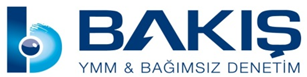 BAKIŞ YMM VE BAĞIMSIZ DENETİM A.Ş              YEMİNLİ MALİ MÜŞAVİR                     İLHAN ALKILIÇ13/3/2017 TARİHLÎ VE 2017/9973 SAYILI KARARNAMENİN EKİKARARMADDE l- (1) Bu Karar, 1/7/1964 tarihli ve 488 sayılı Damga Vergisi Kanununun mükerrer 30 uncu maddesinin verdiği yetkiye istinaden aynı Kanuna ekli (1) sayılı tabloda yer alan bazı kâğıtlara ait damga vergisi oranları ve 2/7/1964 tarihli ve 492 sayılı Harçlar Kanununa bağlı (4) sayılı tarifenin "I-Tapu işlemleri" başlıklı bölümünün 20/a fıkrasının son paragrafında yer alan hüküm uyarınca, söz konusu fıkrada yer alan nispi harcın gayrimenkullerin türleri itibarıyla yeniden belirlenmesi ile 20/6/2001 tarihli ve 4684 sayılı Bazı Kanun ve Kanun Hükmünde Kararnamelerde Değişiklik Yapılmasına Dair Kanunun geçici 3 üncü maddesinin (a) bendinde yer alan yetkiye istinaden, yurt dışından kullanılan bazı kredilerde Kaynak Kullanımını Destekleme Fonu kesintisi oranının yeniden belirlenmesi amacıyla hazırlanmıştır.MADDE 2- (1) 488 sayılı Kanuna ekli (1) sayılı tablonun "I. Akitlerle ilgili kâğıtlar11 başlıklı bölümünün "A. Belli parayı ihtiva eden kâğıtlar" başlıklı fıkrasının (14), (15), (16) ve (17) numaralı bentlerinde yer alan kâğıtlar için damga vergisi oram "O" (sıfır) olarak uygulanır.MADDE 3- (1) 30/9/2017 tarihine kadar (bu tarih dahil) uygulanmak üzere, 492 sayılı Kanuna bağlı (4) sayılı tarifenin "I-Tapu İşlemleri" başlıklı bölümünün 20/a fıkrasında sayılan tapu işlemleri üzerinden "binde 20" nispetinde alınan tapu harcı, konut ve işyerlerinde (kat irtifakı tesis edilmiş olanlar dahil) "binde 15" olarak yeniden belirlenmiştir.MADDE 4- (1) Bankalar ve finansman şirketleri dışında, Türkiye'de yerleşik kişilerin yurt dışından sağladıkları Türk Lirası kredilerde (fıduciary işlemler hariç) Kaynak Kullanımını Destekleme Fonu kesintisi oram; ortalama vadesi bir yıla kadar olanlarda %1 (yüzde bir), bir yıl ve üzeri olanlarda %0 (yüzde sıfır) olarak tespit edilmiştir.MADDE 5- (1) Bu Karar yayımı tarihinde yürürlüğe girer. MADDE 6- (1) Bu Karar hükümlerini Maliye Bakanı yürütür.BAKIŞ MEVZUATBAKIŞ MEVZUATBAŞLIK 13/3/2017 tarihli ve 2017/9973 sayılı Bakanlar Kurulu KARARıSayı 2017/51ÖZET Damga, harçlar ve KKDF oranlarında değişiklik yapıldı.  5/3/2017 tarihli ve 30008 sayılı Resmi Gazete’de yayımlanan 13/3/2017 tarihli ve 2017/9973 sayılı Bakanlar Kurulu Eki Karar ile 488 sayılı Damga Vergisi Kanununa ekli (1) sayılı tabloda yer alan ve 6824 sayılı Kanunun 5’inci maddesi  ile eklenen kâğıtlara ait damga vergisi oranları, 492 sayılı Harçlar Kanununa bağlı (4) sayılı tarifenin "I-Tapu İşlemleri" başlıklı bölümünün 20/a fıkrasında sayılan tapu işlemleri üzerinden alınan tapu harcı oranı yurt dışından kullanılan bazı kredilerde Kaynak Kullanımını Destekleme Fonu kesintisi oranları yeniden belirlendi. Damga Vergisi Kanunu’nda Yapılan Değişiklik 2017/9973 sayılı BKK ile  23/2/2017 tarihli  ve  6824 sayılı Kanunun 5’inci maddesi ile Damga Vergisi Kanununa eklenen ve Binde 9,48 oranında damga vergisine tabi  aşağıdaki kağıtların damga vergisi oranı % 0 olarak belirlenmiştir.  B.Harçlar  Kanunu’nda Yapılan Değişiklik 30/9/2017 tarihine kadar (bu tarih dahil) uygulanmak üzere, 492 sayılı Kanuna bağlı (4) sayılı tarifenin "I-Tapu İşlemleri" başlıklı bölümünün 20/a fıkrasında sayılan tapu işlemleri üzerinden "binde 20" nispetinde alınan tapu harcı, konut ve işyerlerinde (kat irtifakı tesis edilmiş olanlar dahil) "binde 15" olarak yeniden belirlenmiştir.C.Kaynak Kullanıma Destekleme Fonuna İlişkin Değişiklik Bankalar ve finansman şirketleri dışında, Türkiye'de yerleşik kişilerin yurt dışından sağladıkları Türk Lirası kredilerde (fıduciary işlemler hariç) Kaynak Kullanımını Destekleme Fonu kesintisi oranı; ortalama vadesi bir yıla kadar olanlarda %3’den %1’e, bir yıl ve üzeri olanlarda %0 (yüzde sıfır) olarak tespit edilmiştir. Buna göre Türkiye'de yerleşik kişilerin yurt dışından sağladıkları Türk Lirası kredilerde (fıduciary işlemler hariç) KKDF kesintisi oranları; Ortalama vadesi bir yıla kadar olanlarda % 3’den % 1’eOrtalama vadesi 1 yıl (1 yıl dahil) ile 2 yıl arasında olanlarda % 1’den % 0 (sıfır)’a Ortalama vadesi 2 yıl (2 yıl dahil) ile 3 yıl arasında olanlarda % 0,5’den % 0 (sıfır)’adüşürülmüştür.5/3/2017 tarihli ve 30008 sayılı Resmi Gazete’de yayımlanan 13/3/2017 tarihli ve 2017/9973 sayılı Bakanlar Kurulu Eki Karar ile 488 sayılı Damga Vergisi Kanununa ekli (1) sayılı tabloda yer alan ve 6824 sayılı Kanunun 5’inci maddesi  ile eklenen kâğıtlara ait damga vergisi oranları, 492 sayılı Harçlar Kanununa bağlı (4) sayılı tarifenin "I-Tapu İşlemleri" başlıklı bölümünün 20/a fıkrasında sayılan tapu işlemleri üzerinden alınan tapu harcı oranı yurt dışından kullanılan bazı kredilerde Kaynak Kullanımını Destekleme Fonu kesintisi oranları yeniden belirlendi. Damga Vergisi Kanunu’nda Yapılan Değişiklik 2017/9973 sayılı BKK ile  23/2/2017 tarihli  ve  6824 sayılı Kanunun 5’inci maddesi ile Damga Vergisi Kanununa eklenen ve Binde 9,48 oranında damga vergisine tabi  aşağıdaki kağıtların damga vergisi oranı % 0 olarak belirlenmiştir.  B.Harçlar  Kanunu’nda Yapılan Değişiklik 30/9/2017 tarihine kadar (bu tarih dahil) uygulanmak üzere, 492 sayılı Kanuna bağlı (4) sayılı tarifenin "I-Tapu İşlemleri" başlıklı bölümünün 20/a fıkrasında sayılan tapu işlemleri üzerinden "binde 20" nispetinde alınan tapu harcı, konut ve işyerlerinde (kat irtifakı tesis edilmiş olanlar dahil) "binde 15" olarak yeniden belirlenmiştir.C.Kaynak Kullanıma Destekleme Fonuna İlişkin Değişiklik Bankalar ve finansman şirketleri dışında, Türkiye'de yerleşik kişilerin yurt dışından sağladıkları Türk Lirası kredilerde (fıduciary işlemler hariç) Kaynak Kullanımını Destekleme Fonu kesintisi oranı; ortalama vadesi bir yıla kadar olanlarda %3’den %1’e, bir yıl ve üzeri olanlarda %0 (yüzde sıfır) olarak tespit edilmiştir. Buna göre Türkiye'de yerleşik kişilerin yurt dışından sağladıkları Türk Lirası kredilerde (fıduciary işlemler hariç) KKDF kesintisi oranları; Ortalama vadesi bir yıla kadar olanlarda % 3’den % 1’eOrtalama vadesi 1 yıl (1 yıl dahil) ile 2 yıl arasında olanlarda % 1’den % 0 (sıfır)’a Ortalama vadesi 2 yıl (2 yıl dahil) ile 3 yıl arasında olanlarda % 0,5’den % 0 (sıfır)’adüşürülmüştür.15 Mart 2017 ÇARŞAMBAResmî GazeteSayı : 30008BKKBKKBKK